      ЉАРАР                                  ПОСТАНОВЛЕНИЕ«____» _________________2023 й.    № __________     «____» _______________2023 г.О внесении изменений в муниципальную программу«Развитие физической культуры и спорта в городском округе город ОктябрьскийРеспублики Башкортостан»В соответствии со статьей 179 Бюджетного кодекса РФ от 31.07.1998 
№ 145-ФЗ, Федеральным законом от 04.12.2007 № 329-ФЗ 
«О физической культуре и спорте в Российской Федерации», Федеральным законом от 30.04.2021  № 127-ФЗ «О внесении изменений в Федеральный закон «О физической культуре и спорте в Российской Федерации» и Федеральный закон «Об образовании в Российской Федерации», Законом Республики Башкортостан от 24.11.2008 № 68-з «О физической культуре и спорте в Республике Башкортостан», решением Совета городского округа от 15.12.2022 № 341 «О бюджете городского округа город Октябрьский Республики Башкортостан на 2023 год и на плановый период 2024 и 2025 годов», решением Совета городского округа от 27.12.2022 № 355 «О внесении изменений «О бюджете городского округа город Октябрьский Республики Башкортостан на 2022 год и на плановый период 2023 и 2024 годов»ПОСТАНОВЛЯЮ:Внести в муниципальную программу «Развитие физической культуры и спорта в городском округе город Октябрьский Республики Башкортостан», утвержденную постановлением администрации городского округа город Октябрьский Республики Башкортостан» от 26.12.2018 № 5533, следующие изменения:в паспорте программы раздел «Ресурсное обеспечение муниципальной программы» изложить в следующей редакции:«Общий объем финансового обеспечения муниципальной программы 
в 2019-2024 года составит 819 087,7 тыс. рублей, в том числе за счет средств:а) бюджета городского округа город Октябрьский Республики Башкортостан – 710 368,3 тыс. рублей, из них по годам:в 2019 году – 125 702,6 тыс. рублей;в 2020 году – 106 669,7 тыс. рублей;в 2021 году – 115 850,4 тыс. рублей;в 2022 году -  124 401,8 тыс. рублей;в 2023 году – 123 106,9 тыс. рублей;в 2024 году – 114 636,9 тыс. рублей;б) бюджета Республики Башкортостан 77 793,2 тыс. рублей, из них 
по годам:в 2019 году – 5 562,4 тыс. рублей;в 2020 году – 4 754,1 тыс. рублей;в 2021 году – 4 017,0 тыс. рублей;в 2022 году – 12 707,3 тыс. рублей;в 2023 году – 25 376,2 тыс. рублей;в 2024 году – 25 376,2 тыс. рублей;в) внебюджетных источников  - 30 926,2 тыс. рублей, из них по годам:в 2019 году – 4 463,3 тыс. рублей;в 2020 году – 3 540,7 тыс. рублей;в 2021 году – 6 393,4 тыс. рублей;в 2022 году -  5 967,8 тыс. рублей;в 2023 году – 5 283,0 тыс. рублей;в 2024 году – 5 278,0 тыс. рублей»;2) в разделе 5 «Ресурсное обеспечение муниципальной программы» цифры «818 477,0» заменить цифрами «819 087,7»;3) в подразделе 6.1 «Подпрограмма «Развитие массового спорта и физической культуры в городском округе город Октябрьский Республики Башкортостан» раздел «Ресурсное обеспечение муниципальной подпрограммы» паспорта подпрограммы изложить в следующей редакции:«Общий объем финансового обеспечения муниципальной подпрограммы в 2019-2024 года составит 100 076,4 тыс. рублей, в том числе за счет средств:а) бюджета городского округа город Октябрьский Республики Башкортостан – 83 300,6  тыс. рублей, из них по годам:в 2019 году – 23 749,1  тыс. рублей;в 2020 году – 11 374,3 тыс. рублей;в 2021 году – 13 188,7 тыс. рублей;в 2022 году -  19 160,5 тыс. рублей;в 2023 году – 7 914 тыс. рублей;в 2024 году – 7 914 тыс. рублей;б) бюджета Республики Башкортостан 7 709,9 тыс. рублей, из них 
по годам:в 2019 году – 850 тыс. рублей;в 2020 году – 315,1 тыс. рублей;в 2022 году – 6 544,8 тыс.рублей;в) внебюджетных источников  - 9 065,9 тыс. рублей, из них по годам:в 2019 году – 1 065,3 тыс. рублей;в 2020 году – 330,5 тыс. рублей;в 2021 году – 1 832,7 тыс. рублей;в 2022 году – 2 248,0 тыс. рублей;в 2023 году – 1 794,7 тыс. рублей;в 2024 году – 1 794,7 тыс. рублей»;4) в подразделе 6.2 «Подпрограмма «Подготовка спортивного резерва и спортсменов высшего спортивного мастерства в городском округе город Октябрьский Республики Башкортостан» в паспорте подпрограммы раздел «Ресурсное обеспечение подпрограммы» изложить в следующей редакции:«Общий объем финансового обеспечения муниципальной подпрограммы в 2019-2024 года составит 719 011,3 тыс. рублей, в том числе за счет средств:а) бюджета городского округа город Октябрьский Республики Башкортостан – 627 067,7 тыс. рублей, из них по годам:в 2019 году – 101 953,5 тыс. рублей;в 2020 году – 95 295,4  тыс. рублей;в 2021 году – 102 661,7 тыс. рублей;в 2022 году -  105 241,3 тыс. рублей;в 2023 году – 115 192,9  тыс. рублей;в 2024 году – 106 722,9 тыс. рублей;б) бюджета Республики Башкортостан 70 083,3 тыс. рублей, из них 
по годам:в 2019 году – 4 712,4 тыс. рублей;в 2020 году – 4 439,0 тыс. рублей;в 2021 году – 4 017,0 тыс. рублей;в 2022 году – 6 162,5 тыс. рублей;в 2023 году – 25 376,2 тыс. рублей;в 2024 году – 25 376,2 тыс. рублей;в) внебюджетных источников  - 21 860,3 тыс. рублей, из них по годам:в 2019 году – 3 398,0 тыс. рублей;в 2020 году – 3 210,2 тыс. рублей;в 2021 году – 4 560,7 тыс. рублей;в 2022 году -  3 719,8 тыс. рублей;в 2023 году – 3 488,3  тыс. рублей;в 2024 году – 3 483,3  тыс. рублей».5) приложение № 2 «План реализации и финансовое обеспечение муниципальной программы «Развитие физической культуры и спорта 
в городском округе город Октябрьский Республики Башкортостан» изложить 
в редакции согласно приложению к настоящему постановлению.2. Настоящее постановление обнародовать в читальном зале архивного отдела администрации городского округа город Октябрьский Республики Башкортостан и разместить на официальном сайте городского округа город Октябрьский Республики Башкортостан www.oktadm.ru.3. Контроль за исполнением настоящего постановления возложить на заместителя главы администрации Латыпова О.Р.Глава администрации							         А.Н. ШмелевБАШЉОРТОСТАН РЕСПУБЛИКАЋЫОктябрьский ҡалаһы
ҡала округы ХАКИМИӘТЕ452600, Октябрьский ҡалаһы,
Чапаев урамы, 23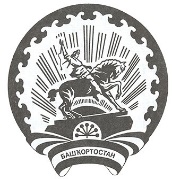 РЕСПУБЛИКА БАШКОРТОСТАНАДМИНИСТРАЦИЯгородского округа
город Октябрьский452600, город Октябрьский,
улица Чапаева, 23